QR-кодДЛЯ ПОДАЧИ ОБРАЩЕНИЙ В МЧС РОССИИ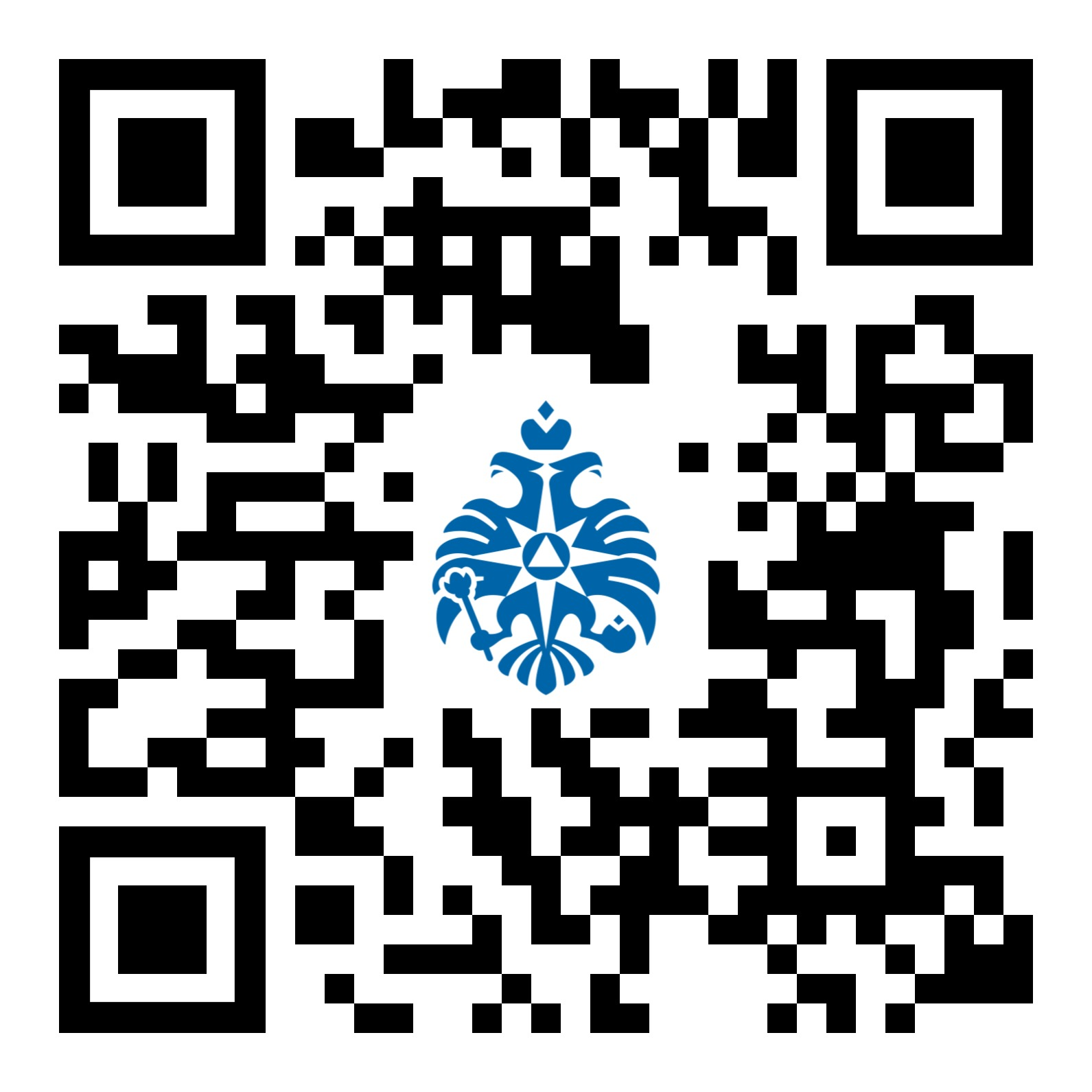 